مهام النقل المدرسيتبدأ مهام النقل المدرسي في نظام نور من عملية إسناد العمل لمشرف / ة النقل في المدرسة من حساب قائد / ة المدرسة وتكون بالخطوات التالية: 1/ الدخول من حساب قائد/ ة المدرسة 2/ اختيار شؤون المعلمين / المعلمات 3/ اختيار مشرفو النقل في المدرسة 4/ اختيار لإضافة ملف مشرف النقل في المدرسة ( انقر هنا )5/ إدخال رقم الهوية ثم تدقيق 6/ سوف تظهر صفحة تحوي بيانات المستخدم وبيانات المستخدم الأكاديمية عند الضغط على حفظ تظهر بيانات المستخدم الأكاديمية7/ اختيار المسمى الوظيفي ( مشرف النقل إذا كان المسند له إداري ومعلم إذا كان المسند له معلم )8/ اختيار العمل الحالي ( إداري أو مساعد إداري إذا كان المسند له إداري أو مساعد إداري )9/ الضغط على حفظبعد الانتهاء من إسناد العمل لمشرف / ة النقل في المدرسة يتم الدخول من حساب مشرف/ ة النقل في المدرسة لتسجيل  طلاب وطالبات( التربية الخاصة والضمان الاجتماعي )أولا / طريقة تسجيل  طلاب وطالبات التربية الخاصة .## # إذا كانوا طلاب وطالبات التربية الخاصة مدرجين ضمن إحدى برامج التربية الخاصة بكل مدرسة بتم تسجيلهم بالطريقة التالية :1/ الدخول من حساب مشرف / ة النقل المدرسي بالمدرسة واختيار نوع البرنامج المسند لهم حسب الإعاقة .2/ اختيار النفل المدرسي.3/ اختيار مراجعة طلبات النقل المدرسي.4/ اختيار جميع الخانات الكل ماعدا الصف يتم تحديده وحالة الإعاقة للطالب يتم تحديدها 5/ اختيار عرض6/ سوف تظهر صفحة تحوي أسماء الطلاب أو الطالبات حيث يتم تسجيل كل طالب أو طالبة على حدة وذلك من خلال اختيار( طلب نقل)ثم تعبئة جميع البيانات الخاصة بكل طالب وطالبة ثم موافق ## # إذا كانوا طلاب و طالبات التربية الخاصة  مدرجين مع التعليم العام يتم الدخول من حساب قائد/ ة المدرسة وإدراجهم ضمن الأيقونة المنسدلة ( حالة الدمج ) بهذه الطريقة طريقة إدراج طلاب وطالبات الدمج من خلال الأيقونة المنسدلة من حساب قائد/ ة المدرسة 1/ الدخول من حساب قائد/ ة المدرسة 2/ اختيار شؤون الطلاب أو الطالبات3/ اختيار أيقونة الطلاب أو الطالبات4/ اختيار الصف ثم بحث5/ سوف تظهر صفحة تحوي أسماء الطلاب أو الطالبات حيث يتم تحديد كل طالب أو طالبة من( اسم المستخدم) 6/ سوف تظهر صفحة تحوي بيانات الطالب أو الطالبة حيث يتم اختيار أيقونة ( لعرض نوع الدمج لطلاب التربية الخاصة انقر هنا )7/ سوف تظهر صفحة تحوي 1/ اسم الطالب 2/ حالة الدمج3/ هل الطالب يستخدم كرسي متحرك ؟حيث يتم تحديد حالة الدمج وتحديد هل الطالب يستخدم كرسي متحرك  أم لا ثم حفظبعد الانتهاء من الحفظ في حساب قائد/ ة المدرسة يتم الدخول على حساب مشرف/ ة النقل المدرسي وتسجيل طلاب وطالبات الدمج بهذه الطريقةطريقة تسجيل طلاب وطالبات الدمج من حساب مشرف/ ة النقل في المدرسة :1/ اختيار النقل المدرسي 2/ اختيار مراجعة طلبات النقل المدرسي 3/ اختيار جميع الخانات( الكل ) ماعدا الصف يتم تحديده وحالة الإعاقة للطالب ( سليم ) أما إذا كان الطالب أو الطالبة ضمن الإعاقة الجسمية والصحية ( حركي ) يتم اختيار حالة الإعاقة للطالب ( حركي )4/ اختيار عرض5/ سوف تظهر صفحة تحوي أسماء الطلاب أو الطالبات حيث يتم تسجيل كل طالب أو طالبة على حدة وذلك من خلال ( طلب نقل ) ثم تعبئة البيانات الخاصة بكل طالب وطالبة ثم موافقأنواع الإعاقات  المدرجة في الأيقونة المنسدلة ( حالة الدمج)عوق سمعي عوق بصري ضعاف سمع ضعاف بصر توحد فرط حركة وتشتت انتباه شلل دماغي إعاقة جسمية وصحية ( حركي )بطئ تعلم ( يسير )صعوبات تعلم وفي نهاية الشغل الصحيح سوف تظهر عبارة ( قيد الدراسة ) في حالة النقل وعبارة ( معفى ) في حالة السدادثانيا /طريقة تسجيل طلاب وطالبات الضمان الاجتماعي :طلاب وطالبات الضمان الاجتماعي مدرجين مع التعليم العام وهذه طريقة تسجيلهم في خدمة النقل المدرسي1/الدخول من حساب مشرف/ ة النقل في المدرسة2/ اختيار النقل المدرسي3/ اختيار مراجعة طلبات النقل المدرسي4/ اختيار( الكل) ماعدا الصف يتم تحديده وحالة الإعاقة للطالب (سليم)5/ اختبار عرض6/ سوف تظهر صفحة تحوي أسماء الطلاب أو الطالبات حيث يتم تسجيل كل طالب أو طالبة على حدة وذلك من خلال ( طلب نقل ) ثم تعبئة البيانات الخاصة بكل طالب أو طالبة ثم موافق ### / طريقة التأكد من تسجيل طلاب وطالبات الضمان الاجتماعي في خدمة النقل المدرسي1/ الدخول من حساب مشرف / ة النقل في المدرسة 2/ اختيار النقل المدرسي 3/ اختيار مراجعة طلبات النقل المدرسي4/ اختيار جميع الخانات ( الكل ) ماعدا حالة النقل يتم اختيارها ( قيد الدراسة )وحالة الإعاقة للطالب( سليم )5/ اختيار عرض 6/ سوف تظهر صفحة تحوي جميع أسماء الطلاب أو الطالبات المسجلين في خدمة النفل المدرسي ثالثا / طريقة تسجيل طلاب وطالبات التعليم العام :يكون الدخول لتسجيل الطلاب أو الطالبات في خدمة النقل المدرسي من حساب ولي الأمر بهذه الطريقة :1/ ادخل على صفحة نور 2/ سجل دخولك على النظام 3/ اختر طلب النقل المدرسي للعام القادم الموجود في خانة النقل المدرسي 4/ اضغط على طلب نقل (عند الاسم المطلوب وحدده في خانة الخيارات) 5/ وافق على رسالة الشروط والأحكام 6/ عبئ البيانات الأساسية والمطلوبة ( في نموذج طلب الخدمة)7/ أكد رقم الجوال وأدخل رقم الكود المرسل لك 8/ اضغط على دفع أجور التسجيل من خلال سداد 9/ اختر نعم في رسالة التأكيد على سداد المبلغ 10/ احتفظ برقم فاتورة السداد 11/ اطلع على حالة الفاتورة بعد السداد سيظهر لك أن الطلب  ( قيد الدارسة من الشركة )تم بحمد الله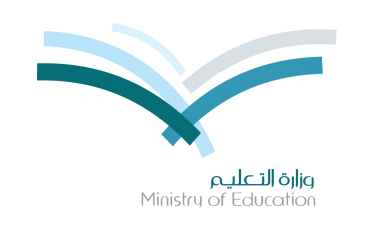 